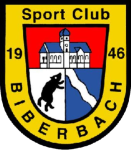 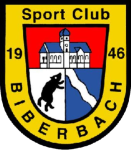 Tischtennis 2er-Mannschaftsturnier in Biberbach am 09. September 2017für Damen, Herren und Jugend (SBE)Anmeldung	(bitte entsprechend ankreuzen und vollständig ausfüllen!)______________________________________________________________________________________Konkurrenz (Zur Eingruppierung zählt der Mittelwert der TTR-Werter beider Spieler)______________________________________________________________________________________*Gültig für die Eingruppierung sind die QTTR-Werte zum 11.05.2017.*Der Veranstalter behält sich vor bei starker Ungleichverteilung der Mannschaften die Konkurrenzgrenzen um maximal +/-25 TTR-Punkte anzupassen.Mannschaften können nach Geschlecht, Alter und Vereinszugehörigkeit frei zusammengestellt werdenMit der Anmeldung gibt der Teilnehmer dem SC Biberbach die bei der Veranstaltung gemachten Fotos zur Nutzung frei.Die Anmeldung wir erst mit der Überweisung der vollständigen Startgebühr von 15,00 Euro pro Mannschaft auf unser Konto wirksam (Bankverbindung kommt per Email). Bitte erst nach der Bestätigung der Anmeldung durch uns überweisen!Anmeldung bis spätestens zum 27.08.2017 an bibercup@scbiberbach.de!Wir freuen uns, Euch zu diesem Event begrüßen zu dürfen!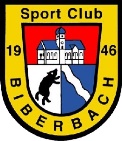 Offizieller Ballausrüster:Mannschaftsname:Spieler 1Spieler 2Verein:Verein:Name:Name:TTR-Wert:TTR-Wert:Telefon:Telefon:E-Mail:E-Mail:MAX bis 1526 (TTR)*Topspin-Biber2er-MannschaftTurnierbeginn 9:30 UhrMAX bis 1526 (TTR)*Topspin-Biber2er-MannschaftTurnierbeginn 9:30 Uhr1525 bis 1376 (TTR)*Konter-Biber2er-MannschaftTurnierbeginn 9:30 Uhr1525 bis 1376 (TTR)*Konter-Biber2er-MannschaftTurnierbeginn 9:30 Uhr1375 bis 1251 (TTR)*Block-Biber2er-MannschaftTurnierbeginn 14:00 Uhr1375 bis 1251 (TTR)*Block-Biber2er-MannschaftTurnierbeginn 14:00 Uhr1250 bis 0 (TTR)*Schupf-Biber2er-MannschaftTurnierbeginn 14:00 Uhr1250 bis 0 (TTR)*Schupf-Biber2er-MannschaftTurnierbeginn 14:00 UhrAbteilung Tischtennis - SC Biberbach 1946 e.V.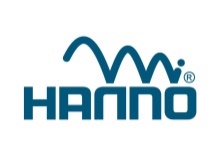 Abteilung Tischtennis - SC Biberbach 1946 e.V.